Београд, 	18. 7. 2017.Број: 	81Р   А   С   П   И   СПРВЕ ЛИГЕ ЦЕНТРАЛНЕ СРБИЈЕПрва лига Централне Србије за 2017. годину одржава се од 16. до 24. септембра 2017. године у хотелу „Врујци“ у Бањи Врујци.Игра се по Бергеровом систему 11 кола за девет дана (два пута по два кола дневно: другог и петог дана). Темпо игре је 90 минута по играчу за 40 потеза 30 минута до краја партије и 30 секунди по играчу за сваки одиграни потез од почетка партије. Такмичење се рејтингује код ФИДЕ.Игра се на 6 сениорских табли са правом на 4 резерве, слободан избор, без обзира на рејтинг и категорије. У екипи може у сваком колу наступити по један играч са рејтинг листе друге федерације. Он се може регистровати за екипу 15 дана пре почетка такмичења (до 2. септембра) уз уплату од 15.000 динара на жиро-рачун Шаховског савеза Централне Србије.Право учешћа имају шаховски клубови који су у турнирску табелу уврштени следећим редом:Састанак капитена  екипа и предаја основних састава обавиће се 16. септембра 2017. године у 11,00 часова у сали хотела  „Врујци“ у Бањи Врујци. При предаји основног састава капитени су дужни да доставе главном судији на увид оверене чланске карте за 2017. годину.Организатор обезбеђује комплетан инвентар за такмичење: електронске сатове и гарнитуре, формуларе за писање партија. . .Смештај учесника и пратилаца екипа предвиђен је у хотелу „Врујци“ у Бањи Врујци. Цена једнодневног пансиона са БТО у једнокреветним соба износи 2.600 динара а у двокреветним собама износи 2.400,00 динара.  Свака екипа има право на највише две једнокреветне.Клубови за резервацију смештаја треба да се обрате хотелу „Врујци“ на е-маил: office@hotelvrujci.org. Особа за контакт Предраг Делић, 014 3426340 или 065 2285719. Рок за подношење захтева за профакуре и резервацију смештаја је 11. септембар 2017. године. Свака екипа је обавезна да за организационе трошкове и трошкове рејтинговања уплати котизацију Шаховском савезу Централне Србије 12.000,00 динара на жиро-рачун број: 160-19343-53, најкасније до 11. септембра 2017. године. Долазак екипа у предвиђен је за 15. септембар у поподневним или за 16. септембар 2017. године у преподневним сатима. При доласку капитени треба да се јаве, са потврдама  о уплати, на рецепцији хотела „Врујци“ где ће добити  распоред смештаја и остала потребна обавештења. Сви остали елементи везани за такмичење биће регулисани Турнирским правилником, који ће благовремено бити објављен на сајту Шаховског савеза Централне Србије, а у штампаном облику достављен клубовима на техничкој конференцији.Миливоје Миливојевић, с.р.секретар ШСЦС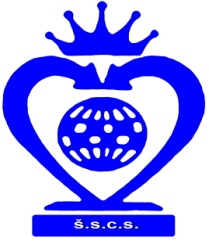 ШАХОВСКИ САВЕЗ ЦЕНТРАЛНЕ СРБИЈЕБеоград, Нушићева 25/II, Тел-факс: 011-3222447, 3222448www.sah-centralnasrbija.com      Е-маил:  cs_sah@verat.net1ВАЉЕВСКИ ШК 2005.Ваљево2ПОЖЕГАПожега3МЕТАЛАЦГорњи Милановац4СЛОГАДеспотовац5РАДНИЧКИ ВОДОВОДКрагујевац6 ЈАСЕНИЦАСмедеревска Паланка7ШАБАЧКИ ШКШабац8РУДАРКостолац9ВЛАДИМИРЦИВладимирци10ТРЕПЧАКосовака Митровица11СЛОГАПетровац12АРАНЂЕЛОВАЧКИ ШКАранђеловац